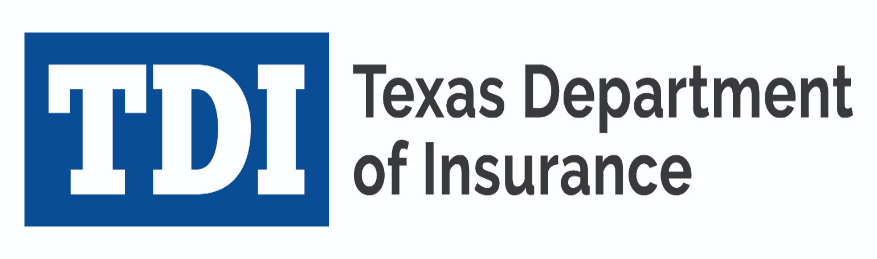 www.tdi.texas.gov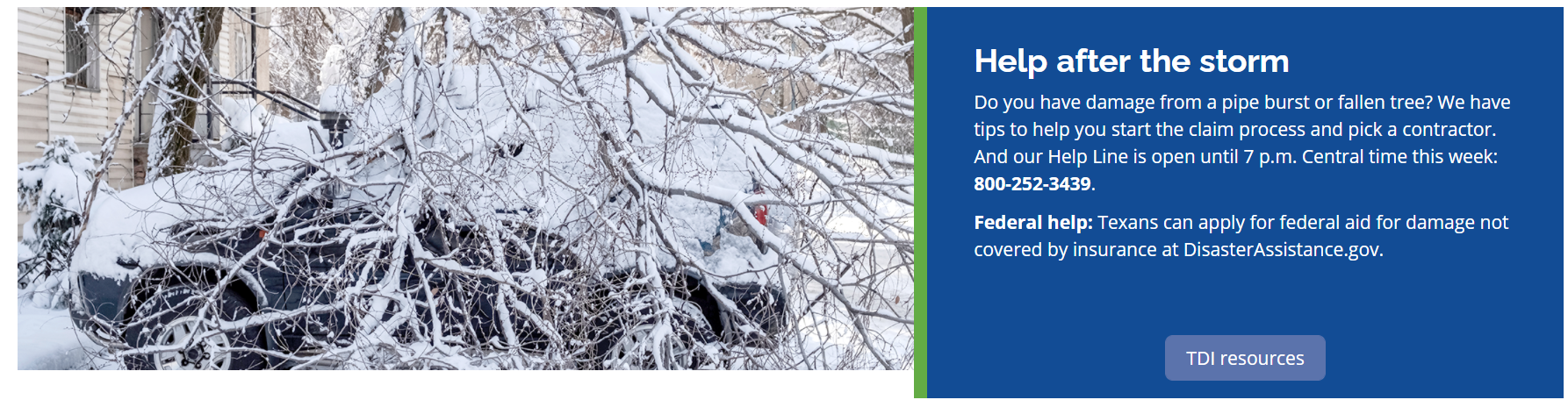 After the storm videos and information:FAQ: Winter stormsInsurance tips following winter stormsHelp for renters with winter storm damageAvoiding contractor scams (video)Preventing fraud after a storm: a toolkit for city and county officialsPrintable information and videos:Filing an insurance claim (pdf)Working with an adjusterDeductibles and contractors Water and moldRoof replacementInsurance not paying enoughNeed help with an insurance question?Call our Help Line at 1-800-252-3439. Monday through Friday, 8 a.m. to 5 p.m. Central time. 